  CAERPHILLY			        CYNGOR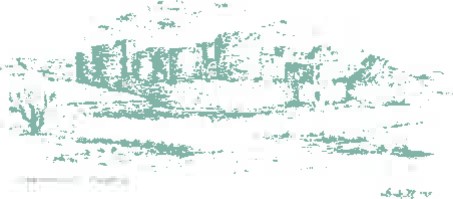   TOWN				        TREF  COUNCIL				        CAERFFILITOWN CLERK:								       TOWN MAYORCLERK Y DREF								        MEIR Y DREFPhil Davy									        Cllr Mike PrewMINUTES OF THE ORDINARY MEETING OF CAERPHILLY TOWN COUNCIL HELD BY REMOTE ACCESS ON MONDAY 19TH OCTOBER 2020Present:Councillors P J Bevan, C Elsbury, J Fussell, J Grenfell, J Hibbert, S Hodder, H Jackson, S Kent, M Prew, J PritchardApologies:Councillors R Bidgood, S MorganIn Attendance:PG Davy, Town Clerk34 	MINUTES OF THE ORDINARY TOWN COUNCIL MEETING HELD ON 21ST SEPTEMBER 2020Minutes of the Ordinary Town Council Meeting held on 21st September 2020 were received and confirmed. Minutes to be signed by the Town Mayor when practical.35 	  MATTERS ARISINGMinute 26 – Matters raised were referred to CCBC, correspondence has been acknowledged and individual items passed to relevant departments. Minute 28 – Letter sent to Mountain View snack bar but no response received. Lane between Bonfield Park and Nantgarw Road has been cleaned and weeds cleared. Further information had been sent to CCBC to identify location of fly tipping on Caerphilly Mountain.Minute 29.2 – Donation cheques had still to be issued. Agreed to hold in abeyance in anticipation that Town Mayor may be able to present cheques in early 2021.Minute 31.4 – Discussions were ongoing with CCBC in respect of providing a payroll service. Minute 33 – Cadw had been contacted but there had been no reply. In the meantime Cllr P Bevan had received a reply direct from Cadw. A site visit will be arranged in due course to establish suitable locations for seats.36 	 COMMUNITY SAFETY MATTERSNo new matters were raised.37 	 TOWN MAYOR’S DIARYThe Mayor had officially opened the Smart Money Cymru office. He had attended the Mind Cymru (Caerphilly) AGM.38 	 ENVIRONMENTAL MATTERSNo new matters raised. There were continuing concerns about the poor appearance of the town centre.39 	 TOWN CLERK’S REPORTS1 Q2 Budget Monitoring (2020/21 Financial Year)Expenditure to 30 September was £24,884, 23% of the original budget.The report was noted.40 	 PLANNING MATTERSThe following planning applications were considered, and comments made as follows:20/0741/FULL – no objections20/0649/COU – no objections20/0760/FULL - no objections20/0789/FULL – no objections20/0761/FULL – no objections20/0833/FULL – no objectionsCouncillor J Fussell declared an interest and took no part in the discussion or decision making on any of the applications.41	 PAYMENTS AND FINANCIAL MATTERS1 List of payments were noted and approved2 Bank account balances were noted42	 CORRESPONDENCE1 Letter Noah’s Ark Children’s Hospital CharityIt was agreed to invite the charity to submit a grant application.Councillor M Prew declared an interest and took no part in the discussion or decision making on this item. Councillor H Jackson chaired the meeting during this item.2 Email from Skateboard AcademyIt was agreed to refer the correspondence to the Caerphilly Youth Forum.43 	 MEMBER REQUESTS FOR FUTURE REPORTSA report was requested on establishing a Town Council social media account (Facebook / Twitter).The meeting closed at 7.15pm